МИНИСТЕРСТВО СОЦИАЛЬНОЙ ЗАЩИТЫ ХАБАРОВСКОГО КРАЯПРИКАЗот 13 октября 2022 г. N 163-ПОБ УТВЕРЖДЕНИИ ПОЛОЖЕНИЯ ОБ ОБЩЕСТВЕННОМ СОВЕТЕПРИ МИНИСТЕРСТВЕ СОЦИАЛЬНОЙ ЗАЩИТЫ ХАБАРОВСКОГО КРАЯВ соответствии со статьей 13 Федерального закона от 21 июля 2014 г. N 212-ФЗ "Об основах общественного контроля в Российской Федерации", статьей 4 Закона Хабаровского края от 22 сентября 2015 г. N 110 "Об отдельных вопросах осуществления общественного контроля в Хабаровском крае", постановлением Правительства Хабаровского края от 15 апреля 2014 г. N 110-пр "О порядке образования общественных советов при исполнительных органах государственной власти Хабаровского края", в целях развития общественно-государственного сотрудничества приказываю:1. Утвердить прилагаемое Положение об общественном совете при министерстве социальной защиты Хабаровского края (далее - Положение об общественном совете).2. Начальнику общего отдела управления правовой, кадровой и организационной работы министерства в трехдневный срок со дня утверждения Положения об общественном совете обеспечить его размещение на официальном сайте министерства и портале учреждений социальной поддержки и социального обслуживания населения Хабаровского края.3. Признать утратившими силу приказы министерства социальной защиты населения Хабаровского края:от 16 мая 2014 г. N 121-П "Об утверждении Положения об Общественном совете при министерстве социальной защиты населения Хабаровского края";от 20 мая 2015 г. N 111-П "О внесении изменений в приказ министерства социальной защиты населения Хабаровского края от 16 мая 2014 г. N 121-П "Об утверждении Положения об Общественном совете при министерстве социальной защиты населения Хабаровского края";от 27 июля 2016 г. N 127-П "О внесении изменений в Положение об Общественном совете при министерстве социальной защиты населения Хабаровского края, утвержденное приказом министерства социальной защиты населения Хабаровского края от 16 мая 2014 г. N 121-П "Об утверждении Положения об Общественном совете при министерстве социальной защиты населения Хабаровского края";от 22 июня 2020 г. N 137-П "О внесении изменений в Положение об Общественном совете при министерстве социальной защиты населения Хабаровского края, утвержденное приказом министерства социальной защиты населения Хабаровского края от 16 мая 2014 г. N 121-П".МинистрА.О.ДорофеевУТВЕРЖДЕНОПриказомМинистерства социальной защитыХабаровского краяот 13 октября 2022 г. N 163-ППОЛОЖЕНИЕОБ ОБЩЕСТВЕННОМ СОВЕТЕ ПРИ МИНИСТЕРСТВЕ СОЦИАЛЬНОЙ ЗАЩИТЫХАБАРОВСКОГО КРАЯ1. Общие положения1.1. Настоящее Положение определяет порядок формирования общественного совета при министерстве социальной защиты Хабаровского края (далее - общественный совет, министерство - соответственно), его компетенцию и порядок деятельности.Общественный совет участвует в осуществлении общественного контроля в порядке и формах, которые предусмотрены Федеральным законом от 21 июля 2014 г. N 212-ФЗ "Об основах общественного контроля в Российской Федерации", иными федеральными законами и нормативными правовыми актами Российской Федерации, Законом Хабаровского края от 22 сентября 2015 г. N 110 "Об отдельных вопросах осуществления общественного контроля в Хабаровском крае", иными законами и нормативными правовыми актами Хабаровского края, настоящим Положением.1.2. Общественный совет является совещательным и консультативным органом, образуемым для обеспечения взаимодействия министерства с институтами гражданского общества и гражданами.1.3. Общественный совет в своей деятельности руководствуется Конституцией Российской Федерации, федеральными законами, иными нормативными правовыми актами Российской Федерации, Уставом Хабаровского края, законами и иными нормативными правовыми актами Хабаровского края, а также настоящим Положением.1.4. Общественный совет формируется на основе добровольного участия в его деятельности граждан, представителей заинтересованных общественных объединений и иных некоммерческих организаций, независимых от исполнительных органов государственной власти края экспертов.1.5. Срок полномочий общественного совета составляет три года и исчисляется со дня первого заседания общественного совета нового состава. Со дня первого заседания общественного совета нового состава полномочия членов общественного совета действующего состава прекращаются.1.6. Общественный совет формируется не менее пяти человек.1.7. Решения общественного совета носят рекомендательный характер.2. Задачи, функции, права общественного совета2.1. Основными задачами общественного совета являются:- обеспечение взаимодействия министерства с гражданами, общественными объединениями и иными некоммерческими организациями с целью повышения эффективности реализации министерством полномочий, отнесенных к его ведению в сфере социальной защиты населения, развитие форм и методов указанного взаимодействия;- выработка предложений по реализации государственной политики в сфере социальной защиты населения;- участие в рассмотрении вопросов, отнесенных к компетенции министерства, имеющих особую общественную значимость, выработка предложений по их решению;2.2. Основными функциями общественного совета являются:- осуществление общественного контроля в соответствии с Федеральным законом от 21 июля 2014 г. N 212-ФЗ "Об основах общественного контроля в Российской Федерации", Законом Хабаровского края от 22 сентября 2015 г. N 110 "Об отдельных вопросах осуществления общественного контроля в Хабаровском крае", иными нормативными правовыми актами края;- рассмотрение и обсуждение проектов законов и иных нормативных правовых актов Российской Федерации и края, проектов государственных программ Хабаровского края в сфере деятельности министерства, а также гражданских инициатив по вопросам, отнесенным к полномочиям министерства;- подготовка предложений по совершенствованию действующего законодательства в сфере деятельности министерства;- сбор и анализ информации о проблемах в сфере деятельности министерства, подготовка предложений по их решению.2.3. Общественный совет вправе:- приглашать на свои заседания представителей органов государственной власти края, органов местного самоуправления, граждан;- запрашивать и получать информацию о деятельности министерства, необходимую для осуществления возложенных на него функций;- вносить предложения по совершенствованию деятельности министерства;- создавать рабочие группы;- осуществлять иные полномочия, необходимые для осуществления деятельности Общественного совета.3. Порядок формирования и организация деятельностиобщественного совета3.1. В целях формирования состава общественного совета на официальном сайте министерства и (или) на официальном сайте Хабаровского края и Правительства Хабаровского края (далее - официальный сайт края) общий отдел управления правовой, кадровой и организационной работы министерства размещает уведомление о начале процедуры формирования состава общественного совета (далее - уведомление).В уведомлении указываются требования к кандидатам в члены общественного совета, срок и адрес для направления предложений по кандидатам. Срок приема предложений не может быть менее 15 дней со дня размещения уведомления.3.2. В случае формирования состава общественного совета в связи с истечением срока полномочий действующего состава общественного совета уведомление размещается на официальном сайте министерства и (или) на официальном сайте края не позднее чем за три месяца до истечения срока полномочий действующего состава общественного совета.3.3. Одновременно с размещением на официальном сайте министерства и (или) на официальном информационном сайте края уведомление направляется в Общественную палату Хабаровского края с предложением разместить его на официальном сайте Общественной палаты Хабаровского края в информационно-телекоммуникационной сети "Интернет".3.4. Организации, граждане и общественные объединения, в сроки, указанные в уведомлении, направляют в министерство:- заявление кандидата на вступление в состав общественного совета в произвольной форме;- письмо о предложении кандидатуры в состав общественного совета от организации (при наличии);- согласие на обработку персональных данных по форме согласно приложению N 1 к настоящему Положению;- согласие на обработку персональных данных, разрешенных субъектом персональных данных для распространения, по форме согласно приложению N 2 к настоящему Положению;- биографическую справку о кандидате, в которой указываются фамилия, имя, отчество (последнее - при наличии) кандидата, дата рождения, контактный телефон, сведения об общественной деятельности кандидата, а также о месте работы, гражданстве, об отсутствии ограничений для вхождения в состав общественного совета, определенных частью 4 статьи 13 Федерального закона от 21 июля 2014 г. N 212-ФЗ "Об основах общественного контроля в Российской Федерации", а также иная информация на усмотрение кандидата.3.5. Состав общественного совета формируется совместно с Общественной палатой Хабаровского края.Состав общественного совета формируется в том числе из числа кандидатов, выдвинутых в члены общественного совета:1) Общественной палатой Хабаровского края;2) членами консультативных и экспертных органов, советов и групп, созданных при министерстве;3) общественными объединениями и иными некоммерческими организациями, целью деятельности которых является представление или защита общественных интересов в сфере деятельности министерства;4) министром социальной защиты Хабаровского края (далее - министр).В состав общественного совета не могут входить лица, определенные частью 4 статьи 13 Федерального закона от 21 июля 2014 г. N 212-ФЗ "Об основах общественного контроля в Российской Федерации".3.6. Министерство не позднее 20 календарных дней со дня окончания приема письменных предложений по кандидатам в члены общественного совета и с учетом результатов, проведенных с Общественной палатой Хабаровского края консультаций, утверждает правовым актом министерства состав общественного совета, а в случае дополнительного формирования состава общественного совета - изменения в состав общественного совета.3.7. Состав общественного совета в течение трех дней со дня его утверждения (изменения) размещается на официальном сайте министерства и (или) на официальном сайте края.3.8. Полномочия члена общественного совета прекращаются досрочно в случаях:- подачи им заявления о выходе из состава общественного совета;- наступления обстоятельств, установленных частью 4 статьи 13 Федерального закона от 21 июля 2014 г. N 212-ФЗ "Об основах общественного контроля в Российской Федерации";- вступления в законную силу вынесенного в отношении него обвинительного приговора суда;- признания его безвестно отсутствующим или умершим на основании решения суда, вступившего в законную силу;- его смерти;- решения общественного совета при систематическом неучастии без уважительных причин в заседаниях общественного совета (трех и более заседаний подряд).Досрочное прекращение полномочий члена общественного совета оформляется соответствующим правовым актом министерства, в срок не превышающий трех месяцев с момента получения министерством информации о наступлении одного из оснований, указанных в настоящем пункте.3.9. Дополнительное формирование состава общественного совета проводится в порядке, определенном пунктами 3.1, 3.3 - 3.7 настоящего раздела, при этом срок полномочий члена общественного совета, прошедшего процедуру дополнительного формирования общественного совета не должен превышать срок полномочий действующего состава общественного совета.3.10. Деятельность общественного совета прекращается в случае упразднения министерства.3.11. Председатель, заместитель председателя, секретарь общественного совета избираются из состава общественного совета путем открытого голосования членами общественного совета.3.12. Председатель общественного совета:- осуществляет руководство деятельностью общественного совета и председательствует на его заседаниях;- подписывает протоколы заседаний общественного совета и другие документы, исходящие от общественного совета;- принимает решение о проведении заседаний (очных и заочных);- в срок не позднее чем за два рабочих дня до даты проведения заседания общественного совета формирует по согласованию с министерством повестку заседания общественного совета;- распределяет обязанности между членами общественного совета, дает им поручения исходя из деятельности общественного совета;- взаимодействует с министерством по вопросам рекомендаций общественного совета;- представляет общественный совет в органах исполнительной власти края в отношениях с общественными объединениями и организациями;- утверждает план работы общественного совета на очередной год;- осуществляет иные функции, необходимые для осуществления деятельности общественного совета.Председатель общественного совета вправе делегировать свои полномочия заместителю председателя общественного совета.3.13. Заместитель председателя общественного совета в отсутствие председателя общественного совета исполняет его обязанности.3.14. Секретарь общественного совета:- за 10 рабочих дней до планируемой даты заседания общественного совета уведомляет членов общественного совета о дате, времени, месте и повестке предстоящего заседания путем направления рассылки по адресу электронной почты, по телефону или иным доступным способом;- оформляет протоколы заседаний общественного совета, обеспечивает их подписание, а также направляет их в министерство;- взаимодействует со структурными подразделениями министерства по вопросам организационно-технического и информационного сопровождения деятельности общественного совета.3.15. Члены общественного совета:- принимают личное участие в работе общественного совета, в случае невозможности присутствия на заседании член общественного совета заблаговременно уведомляет об этом председателя общественного совета с указанием причины отсутствия;- обладают равными правами при обсуждении вопросов и голосовании;- вправе вносить предложения по формированию повестки заседаний общественного совета;- вправе принимать участие в личных приемах граждан, осуществляемых должностными лицами министерства;- вправе участвовать в мероприятиях министерства;- осуществляют иные полномочия для осуществления деятельности общественного совета.3.16. Заседания общественного совета проводятся по мере необходимости, но не реже одного раза в квартал.Заседания общественного совета считается правомочным, если в нем участвует более половины от общего числа его членов.3.17. Общественный совет осуществляет свою деятельность в соответствии с планом основных мероприятий, который ежегодно формируется общественным советом, утверждается председателем общественного совета и согласовывается с министром не позднее 25 декабря текущего года.3.18. Решения общественного совета принимаются открытым голосованием простым большинством голосов от числа присутствующих на заседании членов общественного совета. Каждый член общественного совета обладает одним голосом. В случае равенства голосов голос председателя общественного совета (его заместителя в случае отсутствия председателя) является решающим.3.19. Решения общественного совета оформляются протоколом, который подписывается председателем общественного совета.Секретарь общественного совета в срок не позднее 14 календарных дней со дня проведения заседания общественного совета оформляет протокол и обеспечивает его подписание, направляет его министру.3.20. Протокол заседания общественного совета размещается на официальном сайте министерства в срок не позднее пяти рабочих дней со дня его поступления в министерство.3.21. Информация о деятельности общественного совета размещается на официальном сайте министерства.3.22. Подготовка информации о выполнении решений, принятых общественным советом осуществляется структурными подразделениями министерства по направлениям деятельности.3.23. Структурные подразделения министерства в срок не позднее чем за 12 рабочих дней до даты заседания общественного совета обеспечивают подготовку и представление секретарю общественного совета материалов по направлениям своей деятельности, необходимых для работы общественного совета, в соответствии с тематикой проводимых заседаний.3.24. Члены общественного совета исполняют свои обязанности на общественных началах.3.25. Организационно-техническое и информационное обеспечение деятельности общественного совета осуществляет министерство.4. Оценка эффективности деятельности общественного советаЭффективность деятельности общественного совета оценивается комитетом по внутренней политике Правительства Хабаровского края (далее - комитет) ежегодно в срок не позднее 31 марта года, следующего за отчетным, исходя из критериев оценки, разработанных совместно с Общественной палатой Хабаровского края и утвержденных Губернатором Хабаровского края, и на основании информации, представленной министерством по запросу комитета.В срок не позднее 10 апреля года, следующего за отчетным, информация о результатах оценки размещается на официальном сайте комитета в информационно-телекоммуникационной сети "Интернет", а также направляется в комитет по информационной политике и массовым коммуникациям Правительства Хабаровского края для размещения на официальном сайте Хабаровского края и Правительства Хабаровского края в информационно-телекоммуникационной сети "Интернет" и направления в средства массовой информации.Начальник общего отделауправления правовой, кадровойи организационной работыЕ.В.НарожнаяПриложение N 1к Положениюоб общественном совете при министерствесоциальной защиты Хабаровского краяФорма                                  СОГЛАСИЕ                      на обработку персональных данных    Я, ____________________________________________________________________               (фамилия, имя, отчество (последнее - при наличии)документ, удостоверяющий личность _________________________________________                                        (наименование, серия, номер,___________________________________________________________________________                             кем и когда выдан)зарегистрированный по адресу: ________________________________________________________________________________________________________________________в соответствии со статьей 9 Федерального закона от 27 июля 2006 г. N 152-ФЗ"О  персональных  данных"  свободно,  своей  волей  и  в своем интересе даюсогласие   министерству   социальной   защиты  Хабаровского  края  (680000,г. Хабаровск,  ул.  Фрунзе,  д.  67)  на обработку моих персональных данныхс использованием  средств автоматизации или без использования таких средствв целях  осуществления  и   выполнения   им  (ими)  функций,  полномочий  иобязанностей  по  рассмотрению  моей  кандидатуры  для  включения  в составобщественного  совета  при министерстве социальной защиты Хабаровского краяпри  формировании  его  состава  в  соответствии  с  приказом  министерствасоциальной защиты Хабаровского края.    Перечень  персональных  данных,  на  обработку  которых я даю согласие:    - фамилия, имя, отчество (последнее - при наличии);    - дата и место рождения;    - пол;    - должность, место работы;    - паспорт гражданина Российской Федерации (документ, заменяющий паспортгражданина Российской Федерации) (все сведения и отметки);    - домашний адрес (адрес регистрации по месту жительства (по меступребывания);    - сведения об образовании и (или) о дополнительном образовании, включаяспециальность,   квалификацию,   полное   наименование  учебного  заведения(учреждения), год окончания;    -  сведения  о  трудовой  (служебной)  деятельности  (включая  учебу  вобразовательных    организациях   высшего   образования,   профессиональныхобразовательных  организациях,  военную  службу),  в  том  числе должность,наименование и адрес организации, месяц и год поступления и ухода;    - номера телефонов (мобильный, домашний);    - почтовый адрес, адрес электронной почты;    -  сведения,  содержащиеся  в  характеристике с места учебы, работы илиобщественного объединения и (или) автобиографии;    -  сведения  о  разработанных  мной  и  (или)  реализованных  социальнозначимых проектах;    - мое фотографическое изображение.    Настоящим  согласием  я разрешаю сбор указанных персональных данных, ихзапись,  систематизацию,  накопление,  хранение  на  электронных и бумажныхносителях,  уточнение  (обновление,  изменение), извлечение, использование,обезличивание,  блокирование,  удаление, уничтожение, а также их передачу споследующей    обработкой   при   формировании   (доформировании)   составаобщественного совета при министерстве социальной защиты Хабаровского края.    Настоящее  согласие  на  обработку персональных данных действует с датыего  подписания  до  его отзыва мною, а в случае не включения меня в составобщественного совета при министерстве социальной защиты Хабаровского края втечение  трех  месяцев  с  даты  утверждения  правовым  актом  министерствасоциальной  защиты  Хабаровского  края  состава  общественного  совета  приминистерстве социальной защиты Хабаровского края.    Настоящее   согласие   может  быть  отозвано  мною  в  любое  время  наосновании  письменного  заявления  в  произвольной  форме  в соответствии счастью 2 статьи 9   Федерального  закона  от  27 июля  2006 г. N  152-ФЗ "Оперсональных данных"."___" __________ 20___ г. ___________  ____________________________________                           (подпись)          (расшифровка подписи)Приложение N 2к Положениюоб общественном совете при министерствесоциальной защиты Хабаровского краяФорма                                  СОГЛАСИЕ               на обработку персональных данных, разрешенных             субъектом персональных данных для распространения    Я, ____________________________________________________________________                (фамилия, имя, отчество (последнее - при наличии)документ, удостоверяющий личность _________________________________________                                        (наименование, серия, номер,__________________________________________________________________________,                             кем и когда выдан)зарегистрированный по адресу _________________________________________________________________________________________________________________________контактная информация _____________________________________________________                            (номер телефона, адрес электронной почты___________________________________________________________________________                            или почтовый адрес)в  соответствии  со  статьей  10.1  Федерального  закона от 27 июля 2006 г.N  152-ФЗ  "О  персональных данных" в целях размещения на официальном сайтеХабаровского     края     и     Правительства     Хабаровского    края    винформационно-телекоммуникационной  сети  "Интернет"  (далее  - официальныйсайт  Хабаровского  края  и сеть "Интернет" соответственно), на официальномсайте  министерства  социальной защиты Хабаровского края в сети "Интернет",на  официальном  интернет-портале  нормативных  правовых актов Хабаровскогокрая  в сети "Интернет" (далее - официальный портал НПА края), информацию овключении  меня  в  состав общественного совета при министерстве социальнойзащиты  Хабаровского  края,  даю  согласие Правительству Хабаровского края:680000,  Хабаровск,  ул. Муравьева-Амурского, д. 56, ИНН: 2700000786, ОГРН:1022700931868;  министерству  социальной  защиты Хабаровского края: 680000,ул.  Фрунзе,  д.  67,  ИНН  2721027316,  ОГРН  1022700930010;  комитету  поинформационной политике и массовым коммуникациям Правительства Хабаровскогокрая:  680000,  ул.  Пушкина,  д.  23,  ИНН 2721191242, ОГРН 1122721002051;министерству   цифрового  развития  и  связи  Хабаровского   края:  680000,г.   Хабаровск,   ул.   Муравьева-Амурского,   д.   56,   ИНН:  2721194589,ОГРН:   1122721008563    (далее  -  Операторы)   на   обработку   следующихперсональных данных, разрешенных для распространения:    1) персональные данные:    - фамилия, имя, отчество (последнее - при наличии);    - сведения   о   разработанных   мной  и (или)  реализованных социальнозначимых проектах.    2) биометрические персональные данные:    - мое фотографическое изображение.Сведения об информационном ресурсе, посредством которого Операторами будет осуществляться предоставление доступа неограниченному кругу лиц и иные действия с персональными данными: официальный сайт Хабаровского края (https://www.khabkrai.ru/events/news); официальный сайт министерства социальной защиты Хабаровского края (https://mszn.khabkrai.ru), официальный портал НПА края (https://laws.khv.gov.ru/#/npa/618002465721b437ac8ee4d5).    Категории и перечень персональных данных, для обработки которых субъектперсональных  данных  устанавливает  условия  и  запреты,  а также переченьустанавливаемых условий и запретов (часть 9 статьи 10.1 Федерального законаот 27 июля 2006 г. N 152-ФЗ "О персональных данных"):    -   передача   персональных   данных   (кроме  предоставления  доступа)Операторами неограниченному кругу лиц (нужное отметить):    ┌─┐    │ │ - не запрещена    └─┘    ┌─┐    │ │ - запрещена    └─┘    -    обработка    персональных   данных   (кроме   получения   доступа)неограниченным кругом лиц (нужное отметить):    ┌─┐    │ │ - не запрещена    └─┘    ┌─┐    │ │ - запрещена    └─┘    ┌─┐    │ │ - не запрещена с условиями    └─┘    - запрашиваемые действия по обработке персональных данных:    ┌─┐    │ │ - сбор    └─┘    ┌─┐    │ │ - запись    └─┘    ┌─┐    │ │ - систематизация    └─┘    ┌─┐    │ │ - накопление    └─┘    ┌─┐    │ │ - хранение    └─┘    ┌─┐    │ │ - уточнение (обновление, изменение)    └─┘    ┌─┐    │ │ - извлечение    └─┘    ┌─┐    │ │ - использование    └─┘    ┌─┐    │ │ - передача (распространение, предоставление)    └─┘    ┌─┐    │ │ - обезличивание    └─┘    ┌─┐    │ │ - блокирование    └─┘    Условия,  при которых полученные персональные данные могут передаватьсяОператорами,  осуществляющими  обработку  персональных данных, только по ихвнутренним  сетям,  обеспечивающим  доступ  к  информации  лишь  для строгоопределенных        сотрудников,        либо        с        использованиеминформационно-телекоммуникационных  сетей,  либо  без  передачи  полученныхперсональных данных:    ┌─┐    │ │ - не устанавливаю    └─┘    ┌─┐ - только  по внутренней сети  (полученные персональные данные могут    │ │ передаваться  Операторами,  осуществляющими  обработку персональных    │ │ данных,  только  по  их  внутренним  сетям, обеспечивающим доступ к    └─┘ информации лишь для строго определенных сотрудников)    ┌─┐    │ │ - с  использованием     информационно-телекоммуникационных    сетей    │ │ (полученные  персональные  данные  могут  передаваться Операторами,    └─┘ осуществляющими  обработку  персональных  данных,  с использованием        информационно-телекоммуникационных сетей)    ┌─┐    │ │ - без  передачи  по  сети  (полученные персональные данные не могут    │ │ передаваться  Операторами, осуществляющими  обработку  персональных    └─┘ данных)    Настоящее  согласие  действует  с  даты  его  подписания  до  даты  егопрекращения  на  основании  моего  письменного требования, предусмотренногочастью  12  статьи  10.1 Федерального закона от 27 июля 2006 г. N 152-ФЗ "Оперсональных данных"."___" __________ 20___ г. __________  _____________________                           (подпись)  (расшифровка подписи)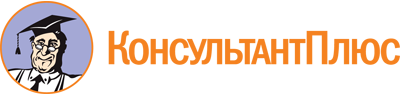 Приказ Минсоцзащиты Хабаровского края от 13.10.2022 N 163-П
"Об утверждении Положения об общественном совете при министерстве социальной защиты Хабаровского края"Документ предоставлен КонсультантПлюс

www.consultant.ru

Дата сохранения: 10.12.2022
 